Приглашает на программу профессиональной переподготовки Технология продукции общественного питания (280 часов)Курс предназначен для специалистов, имеющих высшее образование или среднее профессиональное образование, студентов выпускных курсов.Основные темы курса:Законодательство Российской Федерации, регулирующее деятельность предприятий питания Товароведение продовольственных товаровТехнология приготовления кулинарной продукцииТехнология приготовления мучных кондитерских  изделий Безопасность продовольственного сырья  и продуктов питанияГигиенические основы общественного питания. Оборудование предприятий общественного питания Организация производства и обслуживания на предприятиях общественного питанияСпециализированные информационные программы и технологии, используемые в работе производственной службыРазработка и оформление технологических карт. Разработка нормативной документации на новые  виды продукцииФизиология питанияМетрология, стандартизация, сертификацияСрок обучения: 5 месяцевНачало обучения октябрь 2017 г.Форма обучения:   вечерняя, (понедельник, среда, четверг)Стоимость обучения:   23 000 рублей (возможна помесячная оплата).Документ об образовании:  диплом о профессиональной переподготовке.Учебный планЗа подробной информацией обращаться по адресу:г. Пермь, Бульвар Гагарина - 59, каб. 103Контактный тел./факс (342) 282-01-10Е-mail: odo@rsute.perm.ru,  www.rea.perm.ru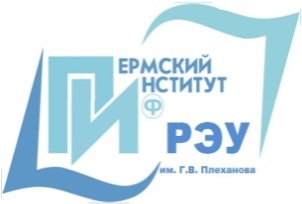 ПЕРМСКИЙ ИНСТИТУТ (филиал)Федерального государственного бюджетного образовательного учреждениявысшего образования«Российский экономический университет имени Г.В. Плеханова»